UQ Graduate School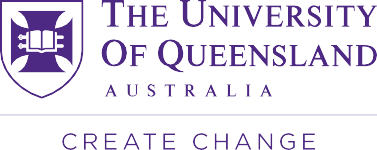 Placement opportunities – AECOM   Project PitchSubmit this form at https://cdf.graduate-school.uq.edu.au/aecom-hdr-placement Please provide your HDR Candidate Details Please provide your HDR Candidate Details Please provide your HDR Candidate Details Please provide your HDR Candidate Details Please provide your HDR Candidate Details Please provide your HDR Candidate Details Please provide your HDR Candidate Details Please provide your HDR Candidate Details Given NameStudent IDStudent IDStudent IDStudent IDLast NameAre you intending to apply for CDSE?	Are you intending to apply for CDSE?	Are you intending to apply for CDSE?	Are you intending to apply for CDSE?	Yes	NoYes	NoCandidate’s StatementOutline your motivation for proposing the project idea for the AECOM placement opportunityOutline your motivation for proposing the project idea for the AECOM placement opportunityOutline your motivation for proposing the project idea for the AECOM placement opportunityOutline your motivation for proposing the project idea for the AECOM placement opportunityOutline your motivation for proposing the project idea for the AECOM placement opportunityOutline your motivation for proposing the project idea for the AECOM placement opportunityOutline your motivation for proposing the project idea for the AECOM placement opportunityPlacement Details (student to complete their proposed project details)Placement Details (student to complete their proposed project details)Placement Details (student to complete their proposed project details)Placement Details (student to complete their proposed project details)Placement Details (student to complete their proposed project details)Placement Details (student to complete their proposed project details)Placement Details (student to complete their proposed project details)Placement Details (student to complete their proposed project details)When would you ideally like to conduct this placement? NB: this will be negotiated further if your pitch is selected.Commencement month:Your proposed work pattern:Monday     Tuesday        Wednesday       Thursday              FridayCommencement month:Your proposed work pattern:Monday     Tuesday        Wednesday       Thursday              FridayCommencement month:Your proposed work pattern:Monday     Tuesday        Wednesday       Thursday              FridayCommencement month:Your proposed work pattern:Monday     Tuesday        Wednesday       Thursday              FridayCommencement month:Your proposed work pattern:Monday     Tuesday        Wednesday       Thursday              FridayCommencement month:Your proposed work pattern:Monday     Tuesday        Wednesday       Thursday              FridayCommencement month:Your proposed work pattern:Monday     Tuesday        Wednesday       Thursday              FridayHow many working days will this project require?* *please note you should scope your project to for at least 60 working days. This can be taken as one block or part time as required for your HDR Project and this placementHow will this project further AECOM’s purpose and align with its strategic priorities?Proposed Placement Project TitleProject DescriptionThere should be no cost associated with the project (other than organisational staff time) at this initial placement stage. Also keep in mind that the need for a practical application/output (even if that output is the development of a business case for a new initiative) is required. This should be an applied project. Outline the project that you would like to propose. What is the rationale and what are you hoping to achieve? Include any key milestones. Outline the project that you would like to propose. What is the rationale and what are you hoping to achieve? Include any key milestones. Outline the project that you would like to propose. What is the rationale and what are you hoping to achieve? Include any key milestones. Outline the project that you would like to propose. What is the rationale and what are you hoping to achieve? Include any key milestones. Outline the project that you would like to propose. What is the rationale and what are you hoping to achieve? Include any key milestones. Outline the project that you would like to propose. What is the rationale and what are you hoping to achieve? Include any key milestones. Outline the project that you would like to propose. What is the rationale and what are you hoping to achieve? Include any key milestones. Educational OutcomesOutline the aims, objectives and expectations from participating in this proposed placement. You should refer to the UQ HDR Graduate Attributes. Detail any final products (eg. A presentation on the project / a final report)Outline the aims, objectives and expectations from participating in this proposed placement. You should refer to the UQ HDR Graduate Attributes. Detail any final products (eg. A presentation on the project / a final report)Outline the aims, objectives and expectations from participating in this proposed placement. You should refer to the UQ HDR Graduate Attributes. Detail any final products (eg. A presentation on the project / a final report)Outline the aims, objectives and expectations from participating in this proposed placement. You should refer to the UQ HDR Graduate Attributes. Detail any final products (eg. A presentation on the project / a final report)Outline the aims, objectives and expectations from participating in this proposed placement. You should refer to the UQ HDR Graduate Attributes. Detail any final products (eg. A presentation on the project / a final report)Outline the aims, objectives and expectations from participating in this proposed placement. You should refer to the UQ HDR Graduate Attributes. Detail any final products (eg. A presentation on the project / a final report)Outline the aims, objectives and expectations from participating in this proposed placement. You should refer to the UQ HDR Graduate Attributes. Detail any final products (eg. A presentation on the project / a final report)